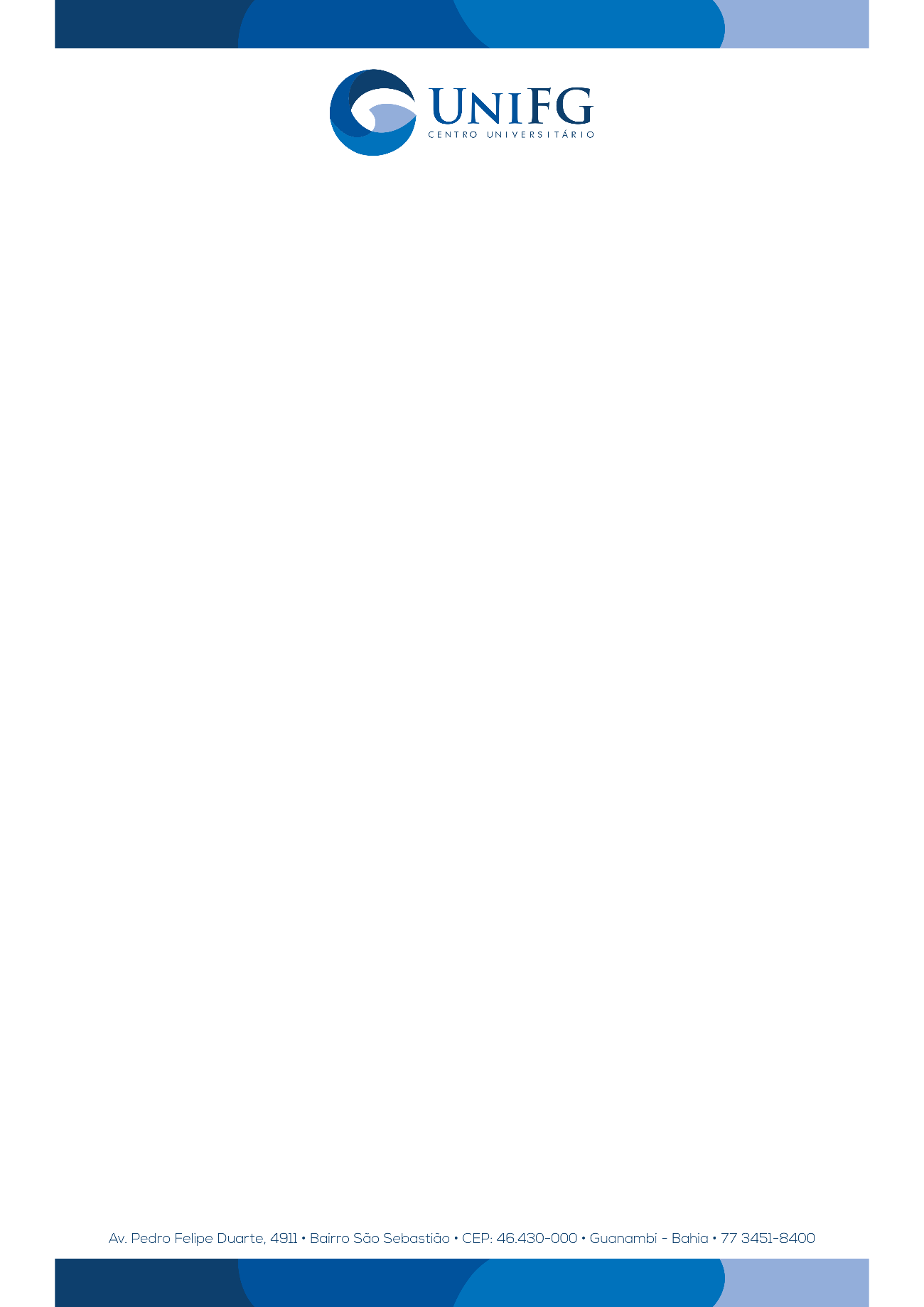 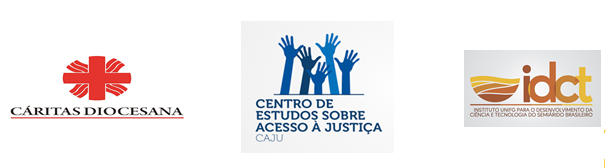 ANEXO IFORMULÁRIO DE INSCRIÇÃO DE MONITORIASELEÇÃO INTERNA DE MONITORES VOLUNTÁRIOS PARA O PROJETO “ACESSO À JUSTIÇA NA COMUNIDADE”, DO CENTRO DE ESTUDOS SOBRE ACESSO À JUSTIÇA – CAJU/UniFGIDENTIFICAÇÃO DO(A) MONITOR(A)Nome completo do discente:Semestre/turno/egresso:Nº de matricula:  RG:CPF:Endereço:E-mail:                                                 Telefone/WhatsApp:INFORMAÇÕES GERAISDisponibilidade para atuação no “Acesso à Justiça na Comunidade”:Turno(s): ( ) Matutino                  ( ) Vespertino                      ( ) NoturnoJá participou de eventos científicos?( ) NÃO                        ( ) SIM Se sim, especificar quais eventos ___________________________________________________________________.Já participou de algum Grupo de Pesquisa?( ) NÃO                        ( ) SIM Se sim, especificar quais ___________________________________________________________________.Experiência com monitoria:( ) NÃO                        ( ) SIM Se sim, especificar: ___________________________________________________________________.Responda as questões a seguir:a) Por que participar do Acesso à Justiça na Comunidade?(até 5 linhas)_______________________________________________________________________________________________________________________________________________________________________________________________________________________________________________________________________________________________________________________________________________b) Como você pode contribuir para o bom desenvolvimento do Projeto Acesso à Justiça na Comunidade?                                                                                                               (até 5 linhas)_______________________________________________________________________________________________________________________________________________________________________________________________________________________________________________________________________________________________________________________________________________c) Na sua opinião, qual a efetiva contribuição social que pode ser alcançada pelo Acesso à Justiça na Comunidade?(até 5 linhas)_______________________________________________________________________________________________________________________________________________________________________________________________________________________________________________________________________________________________________________________________________________d) Afinal, o que é acesso à justiça?(até 8 linhas)________________________________________________________________________________________________________________________________________________________________________________________________________________________________________________________________________________________________________________________________________________________________________________________________________________________________________________________________________________________________________________________________________________________Guanambi, _____ de ________________ de _____.________________________________________Assinatura